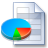 Download FileGilded AgeDownload FileDownload FileDownload FileDownload FileDownload Filereconstruction.pptguilded_age_1.pptguilded_age_2.pptguilded_age_3.pptguilded_age_4.pptguilded_age_5.ppt